The following questions are about you:Thank you for completing our survey 😊!           Please return this form to:Community Learning Disabilities TeamWestbourneScott Business ParkBeacon Park RoadPlymouth  PL2 2PQDate completed:Staff member or discipline you worked with:Would you recommend this service to others if they needed it? Please tickWould you recommend this service to others if they needed it? Please tickWould you recommend this service to others if they needed it? Please tickWould you recommend this service to others if they needed it? Please tickYesMaybeNoDon’t know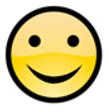 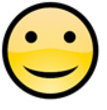 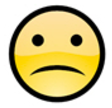 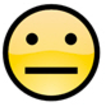 Did you feel listened to? Please tickDid you feel listened to? Please tickDid you feel listened to? Please tickYesNoDon’t knowHas our input helped you in your caring role? Please tickHas our input helped you in your caring role? Please tickHas our input helped you in your caring role? Please tickYesNoDon’t knowDid you receive a ‘Carer’s, Family & Friends Guide to the Team’ information leaflet? Please tickDid you receive a ‘Carer’s, Family & Friends Guide to the Team’ information leaflet? Please tickDid you receive a ‘Carer’s, Family & Friends Guide to the Team’ information leaflet? Please tickYesNoDon’t knowDid you find the information useful? Please tickDid you find the information useful? Please tickDid you find the information useful? Please tickYesNoDon’t knowPlease tell us what is good and not so good. Please provide comments:What is your gender?MaleTransgenderFemaleI’d prefer not to sayWhat is your age?……………………    I’d prefer not to sayWhat is your ethnicity?WhiteAsian/Asian BritishMixed/Multiple Ethnic GroupsOther ethnic groupBlack/African/Caribbean/Black BritishI’d prefer not to sayDo you agree for your comments to be made public?            Yes                  No   If you are unhappy and want to make a complaint you can contact Customer Services:If you are unhappy and want to make a complaint you can contact Customer Services: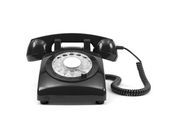 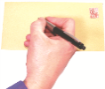 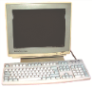 Telephone: 01752 435201Write to: Customer Services, Mount Gould Local Care Centre, 200 Mount Gould Road, Plymouth, PL4 7PYEmail: customerservicespch@nhs.net 